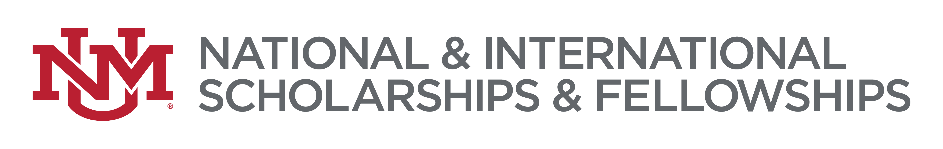 UNM Preliminary Application Rating SheetUK ScholarshipsPlease review each application form and essay to evaluate on the items below.Rating scale:  1 (Average), 2 (Good), 3 (Very Good), 4 (Excellent), 5 (Outstanding)Applicant’s Name: 							Reviewer’s Initials:   _________        RatingCommentsLiterary and scholastic attainmentsMoral force of characterClear academic/career goalsPotential to make a significant contribution to societyStrong motivation and seriousness of purposeOutstanding record of leadershipShould included in Finalist Interview?Yes or No